ВведениеИнформационная справка:Корпус №1 дошкольного уровня образования размещен по адресу: г. Владикавказ, ул. Морских Пехотинцев, д. 7 «а».Корпус №2 дошкольного уровня образования размещен по адресу: г. Владикавказ, ул. Весенняя, д. 13 «в». 1. Общие сведенияОбразовательная деятельность в дошкольных группах регламентируется образовательной программой дошкольного образования государственного бюджетного общеобразовательного учреждения Центр образования  «Интеллект», которая соответствует по структуре и содержанию, установленным требованиям Федерального закона от 29 декабря .  № 273-ФЗ «Об образовании в Российской Федерации», Федерального государственного образовательного стандарта дошкольного образования (Приказ №1155 от 17 октября 2013 года), Федеральной образовательной программы (Приказ Министерства просвещения Российской Федерации от 25.11.2022 № 1028 "Об утверждении федеральной образовательной программы дошкольного образования").Вариативная часть Программы в содержательном отношении разработана с учетом   программы: комплексная образовательная программа дошкольного образования «Детство» / Бабаева Т.И., Акулова  О.В., Березина Т.А.- С.П.  Детство-Пресс. 2019 – 352с.Также ведется работа по парциальным программам:  Парциальная программа «Английский язык для дошкольников». Автор – педагог английского языка Гулиева Марина Георгиевна;Парциальная программа «Родной язык для дошкольников». Автор – педагог родного языка Гадзиева Светлана ВикторовнаИ.А. Лыкова Программа художественного воспитания, обучения и развития детей 2-7 лет «Цветные ладошки» и др.             Дошкольное образование осуществляется сотрудниками также в соответствии с требованиями следующих нормативных документов, законодательных актов: «Стратегия развития воспитания в Российской Федерации на период до 2025 года» (Распоряжение Правительства РФ от 29.05.2015 г. № 996-р г. Москва); Письмо Департамента государственной политики в сфере общего образования Министерства образования и науки РФ от 10.01.2014г. №08-10 «О Плане действий по обеспечению введения ФГОС дошкольного образования»Письмо Министерства образования и науки Российской Федерации от 10.01.2014г. №08-5 «О соблюдении организациями, осуществляющими образовательную деятельность, требований, установленным ФГОС дошкольного образования»Приказ Минздравсоцразвития России от 26 августа . № 761н (ред. от 31.05.2011) «Об утверждении Единого квалификационного справочника должностей руководителей, специалистов и служащих, раздел «Квалификационные характеристики должностей работников образования» (Зарегистрирован в Минюсте России 6 октября . № 18638)Приказ Министерства труда и социальной защиты РФ от 18 октября 2013г. №544н «Об утверждении профессионального стандарта «Педагог (педагогическая деятельность в сфере дошкольного образования, начального общего, основного общего, среднего общего образования) воспитатель, учитель»Приказ Министерства образования и науки РФ от 30 августа 2013г. №1014 «Об утверждении Порядка организации и осуществления образовательной деятельности по основным общеобразовательным программам – образовательным программам дошкольного образования»Приказ Министерства образования и науки РФ от 8 апреля 2014г. №293 «Об утверждении Порядка приема на обучение по образовательным программам дошкольного образования» (зарегистрировано в Минюсте РФ 12 мая 2014г. №32220, вступил в силу 27 мая 2014г.)Приказ Министерства образования и науки РФ от 14 июня 2013г.  №462 «Об утверждении Порядка проведения самообследования образовательной организацией» (зарегистрировано в Минюсте РФ 27 июня 2013г., №28908)Постановление Правительства Российской Федерации от 5 августа 2013г. №662 «Об осуществлении мониторинга системы образования»Приказ Министерства образования и науки РФ от 13 января 2014г. №8 «Об утверждении примерной форм договора об образовании по образовательным программам дошкольного образования».Региональный уровень:Инструктивно-методическое письмо по организации воспитательно-образовательного процесса на осетинском языке в дошкольных образовательных организациях Республики Северная Осетия-Алания в соответствии с Федеральным государственным образовательным стандартом от 11.11.2016 г.Анализ деятельности дошкольного отделения за 2022-2023 учебный год.2.1. Деятельность по физкультурно- оздоровительной работе.	В течение года в дошкольных группах проводился регулярный медицинский контроль за состоянием здоровья воспитанников: ежедневный учет посещаемости и срочное выявление причин отсутствия ребенка, вакцинопрофилактика по графику, также осуществлялась связь с поликлиникой в случае карантинных мероприятий.В рамках проведения оздоровительных мероприятий педагоги уделяют большое внимание двигательной активности детей, используют разнообразные виды организации двигательной деятельности: утренняя гимнастика, физкультминутки, физкультурные занятия, физические упражнения после сна, спортивные праздники, досуги, спортивные игры, подвижные игры на воздухе и в помещении, оздоровительный бег на воздухе, дни здоровья и др. Инструктор по физической культуре творчески подходит к проведению физкультурных занятий, использует различные формы построения занятий. Традиционными стали мероприятия, проводимые совместно с родителями: «Папа, мама, я – спортивная семья», «Я и папа – чемпионы», «Веселые старты», легкоатлетические пробеги и др. , а также: спортивные праздники, эстафеты, досуги и развлечения.Физическое здоровье детей неразрывно связано с их психическим здоровьем, эмоциональным благополучием. Уровень социализации личности дошкольника во многом зависит от полноценного физического воспитания. Исходя из принципа «Здоровый ребёнок – успешный ребенок», педагогический коллектив считает  деятельность   по   укреплению физического и психического здоровья детей приоритетной задачей. Педагог-психолог  систематически  уделяет большое внимание данному вопросу, ведет большую работу с детьми, родителями и педагогами. В образовательной деятельности педагогическими работниками используются здоровьесберегающие методы обучения и развития, основанные на систематическом изучении и постоянном учете индивидуальных особенностей познавательных процессов, эмоционального мировосприятия детей дошкольного возраста.Особое место в деятельности педагогических работников занимает создание здоровьесберегающего пространства, использование различных приемов, методов для укрепления здоровья обучающихся:использование  здоровьесберегающего режима дня в дошкольных группа  и семье (соблюдение режима прогулки и  сна,  в соответствии с возрастными особенностями);совершенствование РППС;разработка рекомендаций по организации оптимального двигательного режима;разработка рекомендаций по формированию детского сообщества на основе диагностических взаимоотношений «ребенок-ребенок» в каждой возрастной группе;использование  различных методов  профилактики заболеваний и оздоровления детей;разработка индивидуального комплекса лечебно-оздоровительных мероприятий с учетом состояния здоровья каждого ребенка совместно со специалистами поликлиники Данные оперативного  контроля показывают, что соблюдение санитарно-гигиенических правил содержания групповых и спальных комнат, режима дня,  продолжительности периодов организованной образовательной деятельности, прогулок и сна соответствуют нормам и правилам.Профилактическая работа в дошкольных группах осуществляются круглый год с применением комплекса закаливающих мероприятий, особое внимание уделяется часто болеющим детям. Наблюдается сезонность в увеличении пропусков по болезни, поэтому профилактике нужно и дальше уделять большое внимание.Контроль за питанием осуществляется систематически, результаты контроля еженедельно обсуждаются. В дошкольных группах обеспечена санитарно-эпидемиологическая безопасность питания, включающая соблюдение всех санитарных требований к состоянию пищеблока, поставляемым продуктам питания, их транспортировке, хранению. Ассортимент блюд и кулинарных изделий, на основе которого сформировано меню в ДО включает в себя только те блюда и кулинарные изделия, которые по рецептурам и технологии приготовления соответствуют гигиеническим требованиям и научно обоснованным гигиеническим рекомендациям в части питания детей дошкольного возраста. В дошкольных группах усилиями специалистов и педагогов создана обстановка, способствующая формированию навыков личной гигиены. Детей учат осознавать ценность здорового образа жизни, бережно относиться к своему здоровью, знакомят с элементарными правилами безопасного поведения.Результатом такой работы является снижение заболеваемости детей,  физическое  развитие детей в соответствии с нормами. Дважды в год проводится диагностика уровня физической подготовленности, анализируется состояние здоровья детей. Оценка состояния здоровья детей проводится на основании текущих наблюдений и по итогам профилактических осмотров. Большое внимание уделяется работе с родителями и педагогическими работниками. Обязательно, включение  в годовой план консультаций, семинаров и других мероприятий по тематике здоровьесбережения, вне зависимости от задач, обозначенных в годовом плане.  Необходимо продолжать:- закреплять наметившиеся тенденции сохранения и укрепления здоровья, отсутствия травматизма детей дошкольного возраста, профилактике простудных заболеваний;- повышать уровень физической подготовленности детей;- повышать уровень культуры здоровья у всех субъектов образовательной деятельностиДошкольный уровень образования уделяет большое внимание развитию и поддержке талантов у обучающихся, поэтому ежегодно принимается участие  в городских, окружных и межрайонных мероприятиях. 2.1.2. Особенности организации педагогической диагностики и мониторингаДля педагогической диагностики индивидуального развития детей используется мониторинг к комплексной программе дошкольного образования «Детство».Такая оценка производится педагогическим работником в рамках педагогической диагностики (оценки индивидуального развития детей дошкольного возраста, связанной с оценкой эффективности педагогических действий и лежащей в основе их дальнейшего планирования). При реализации ООП ДО педагогическими работниками проводится оценка индивидуального развития детей, при необходимости и с согласия родителей проводится диагностика педагогом – психологом.Цель диагностики - оценка эффективности педагогических действий и их дальнейшее планирование на основе полученных результатов. Результаты педагогической диагностики (мониторинга) используются также для решения следующих образовательных задач: индивидуализации образования (в том числе поддержки ребенка, построения его образовательной траектории или профессиональной коррекции особенностей его развития); оптимизации работы с группой детей  Оценка индивидуального развития детей. Образовательная  деятельность в дошкольном учреждении  строилась в соответствии с годовым планом, расписанием непосредственно образовательной деятельности. Реализация плана осуществлялась через использование различных форм и методов организации НОД: фронтальная работа, работа в микрогруппах, индивидуально, в парах, которые использовались в зависимости от возраста, индивидуальных особенностей детей, а также от сложности программного материала. В ходе образовательной деятельности педагоги создают диагностические ситуации, чтобы оценить индивидуальную динамику детей и скорректировать свои действия.Инструментарием для педагогической диагностики являются карты наблюдений детского развития, позволяющие фиксировать индивидуальную динамику и перспективы развития каждого ребенка в ходе:   коммуникации со сверстниками и взрослыми (как меняются способы установления и поддержания контакта, принятия совместных решений, разрешения конфликтов, лидерства и пр.);  игровой деятельности;   познавательной деятельности (как идет развитие детских способностей, познавательной активности);  проектной деятельности (как идет развитие детской инициативности, ответственности и автономии, как развивается умение планировать и организовывать свою деятельность);   художественной деятельности;  физического развития Педагогами так же используются наблюдения, беседы, короткие тесты, анализ продуктов детской деятельности.По результатам наблюдений и сделанным на их основании выводов, образовательная деятельность проводится следующим образом: со всей группой (фронтальные), дети объединяются в подгруппы, индивидуальные.Таким образом,  проводится оценка эффективности педагогического воздействия и намечаются пути дальнейшей работы.Результаты оценивания качества образовательной деятельности формируют основу для изменений образовательной программы, корректировки образовательного процесса и условий образовательной деятельности. Важную роль в системе оценки качества образовательной деятельности играют также семьи воспитанников и другие субъекты образовательных отношений, участвующие в оценивании образовательной деятельности, предоставляя обратную связь о качестве образовательных процессов. В ДО ежегодно проводится анкетирование родителей на предмет удовлетворенности образовательной деятельностью.  В 2022 – 2023 учебном году педагоги использовали  в своей работе метод проектов, в том числе в рамках празднования знаменательных дат. Проектная деятельность осуществлялась в соответствии с приоритетными направлениями работы дошкольного уровня образования, ФГОС ДО и интересами детей. Своевременно оформлялась документация проектов, подготовка к проведению проектов осуществлялась качественно и своевременно, с большим использованием наглядности, игр.  Календарно-тематическое планирование применяется в годовом планировании всех групп, но в перспективном планировании педагоги  отходят от него при необходимости, вносят изменения, учитывая индивидуальные особенности и образовательные возможности и потребности детей  группы.Календарно-тематическое  планирование осуществлялось  с учетом Программы «Детство».ГБОУ ЦО «Интеллект» является участником ФИП по теме: "Механизмы реализации ФГОС на основе деятельностного метода Л.Г. Петерсон с позиций непрерывности образовательного процесса на ступенях ДОУ - начальная школа.В рамках данного направления осуществлялась апробация комплексной программы дошкольного образования "Детство". Разработку сценариев занятий и вариативных образовательных программ в русле системно - деятельностного подхода, трансляцию наработанного опыта в рамках открытых мероприятий с Центром системно - деятельностной педагогики "Школа 2100".В дошкольной организации ведется обучение английскому языку на основе Парциальной программы «Английский язык для дошкольников». Автор – педагог английского языка Гулиева Марина Георгиевна.Обобщая данные диагностики можно сделать следующие выводы:- оптимальный уровень развития имеют 72% обследованных детей, достаточный уровень – 28%; усредненные результаты диагностики уровня развития детей за текущий год показывают, что самые низкие показатели развития детей выявлены по речевому   развитию:трудности наблюдаются  в развитии     связной, грамматически правильной диалогической и монологической речи,  речевого творчества, а также в области коммуникации со взрослыми и сверстниками,  необходимо уделять  внимание в системе планирования индивидуальной работы с данными детьми по формированию выявленных затруднений, создать условия для свободной творческой деятельности детей и организации образовательной деятельности методом реального сотворчества (с педагогом, родителями, другими детьми) в разных формах взаимодействия   Мониторинг освоения ООП ДО (итоговые результаты педагогической диагностики) в группах детей старшего дошкольного возраста – подготовительных к школе группах показывают уровень освоения детьми образовательной программы от 85% до 96%. Сравнительный анализ результатов освоения Образовательной программы на начало и конец учебного года показал положительную динамику в освоении программных задач по образовательным областям. По результатам мониторинга показали освоения детьми ООП ДО: количество детей с высоким уровнем развития выросло, детей с низким уровнем развития – нет В целях обеспечения индивидуализации образовательной деятельности необходимо особое внимание уделять:  поддержке интересов ребенка со стороны взрослых, поощрению вопросов, инициативы и самостоятельности детей в различных культурных практиках; осуществлять деятельность по духовно-нравственному, гражданско-патриотическому воспитанию детей; ознакомлению родителей с задачами индивидуального развития детей, методами, средствами и формами их реализации,  согласованию с родителями маршрутов индивидуального развития ребенкаВывод: освоение детьми образовательной программы дошкольного уровня образования осуществляется на хорошем уровне; годовые задачи реализованы в полном объеме;  В дальнейшем планируется уделить особое внимание духовно-нравственному и физическому развитию детей. 2.1.3. Готовность  детей старшего дошкольного возраста к началу школьного обученияГБОУ ЦО «Интеллект» - это образовательный комплекс,  в котором присутствуют все уровни общего образования. Поэтому решение вопроса организации преемственности между всеми уровнями образования является одной из главных задач.Вопрос преемственности дошкольного уровня образования  и школы решается через обеспечение содержательного единства образовательной деятельности. Между дошкольным образованием  и начальным общим  образованием  уже сложились отношения по преемственности дошкольного и начального уровней образования,  по обеспечению успешной адаптации выпускников детского сада к школе. Важным аспектом совместной деятельности является формирование у дошкольников положительного отношения к школе, как мотивационного компонента готовности к школе. Это осуществляется посредством организации совместных мероприятий и экскурсий со школой, встреч с учителями начальных классов, бывшими выпускниками дошкольных групп, организация праздников, посвященных выпуску в школу и т.д. Преемственность в работе между дошкольным образованием  и школой осуществляется на основе  «Программы преемственности между дошкольным уровнем и начальным общим образованием ГБОУ ЦО «Интеллект» в совместной работе. Проведены совместные праздники,  театрализованные выступления, выставки детского творчества (творческие работы, рисунки) воспитанников старших дошкольных групп и учеников начальных классов, ознакомительная экскурсия с детьми старших групп в здание школ, проведение Дня открытых дверей в старших к школе групп для учителей начальных классов, ознакомительные встречи учителей 1 классов с родителями будущих первоклассников на базе школы в онлайн формате.Основные задачи педагогов старших групп это формирование разнообразных способностей и подготовка к школе с учетом возрастных и психических особенностей, формирование позитивного настроя и привычки учиться, раскрытие индивидуальности ребенка и развитие его способностей, создание необходимых условий для становления конструктивных доброжелательных отношений между семи участниками образовательной деятельности, включая педагогов начальной школы. Условия, созданные в дошкольных группах: развивающая среда, методическая база, профессиональные качества педагогов – обеспечивают хороший уровень подготовки детей к школе.При таком подходе к организации образовательной деятельности дети легко адаптируются к предстоящей школьной жизни, так как овладевают необходимыми учебными навыками, получают опыт учения, мотивацию на учебно-познавательную деятельность, учатся дружить, нарабатывают опыт в проектной деятельности.Всего в 2022 – 2023 учебном году в школу выпустили 63 ребенка , 56 из которых, продолжили обучение в школе комплекса.По результатам диагностики:выпускники хорошо усваивают программу; уровень их подготовки соответствует требованиям, предъявляемым к обучающимся 1 класса;подготовка детей к школе оценивается учителями как хорошая;родители воспитанников удовлетворены уровнем подготовки детей к школе. Готовность детей к обучению в школе характеризует достигнутый уровень психологического развития накануне поступления в школу. Результаты мониторинга готовности воспитанников к учебной деятельности (итоговые результаты психолого-педагогической диагностики) показывают, что оптимальный уровень готовности к школе достигнут 90% детей, достаточный уровень – 10%. Низкий уровень готовности к школе не показал ни один ребенок.Необходимо: организация образовательной деятельности по индивидуальным образовательным маршрутам в соответствии с индивидуальными образовательными, физическими и психологическими особенностями детей.Ключевой фигурой при реализации процессов преемственности является педагог, поэтому необходимо – в первую очередь, организовать работу по формированию у педагогов мотивов, потребности в профессиональном совершенствовании в осуществлении партнерского взаимодействия «воспитатель детского сада – учитель начальной школы – родитель», которое является основой реализации принципов преемственности. В свете подготовки детей к обучению в школе особое значение приобретает сотрудничество с общеобразовательными учреждениями, а также детскими школами искусств, кружками и спортивными секциями, библиотекам, театральными студиями. Годовой план 2023 – 2024 учебного года подразумевает  творческие,   деловые контакты с  социальными партнерами и культурными и спортивными учреждениями города.Анализ кадрового состава дошкольного уровня образования в 2022-2023 учебном годуДошкольная организация укомплектована педагогическими кадрами полностью. Данные об уровне квалификации, педагогическом стаже, образовании   (см. Таблица 1). Таблица 1.Как видно из таблицы, все педагоги имеют специальное педагогическое образование, более половины педагогов имеют высшее профессиональное образование. Таблица 299 % педагогических работников имеют первую и высшую квалификационную категорию.Таблица 3Указанные выше данные говорят  о стабильности педагогического коллектива, его работоспособности, потенциальных возможностях к инновационной деятельности.Работа с педагогическими работниками  в 2022 – 2023 учебном году проводилась в следующих направлениях:посещение курсов повышения квалификации, специализированных конференций в очном и дистанционных форматах; повышение уровня квалификации в рамках вебинаров, семинаров по актуальной тематике;ознакомление педагогов с порядком аттестации, консультирование по возникающим вопросам;активная реализация содержания материалов самообразования в образовательной деятельности;работа с молодыми специалистами по плану;открытые просмотры занятий, взаимопосещения;организационно педагогические мероприятия. В  2022 -2023 учебном году на курсы были направлены педагогические работники (см. Таблица 4) Все запланированные курсы были успешно пройдены и подтверждены удостоверениями и сертификатами.Необходимо продолжать работу по повышению профессиональной квалификации педагогов, запланировать ряд мероприятий  в годовом плане на 2023– 2024 учебный год, в том числе в дистанционном формате.2.4.   Взаимодействие с семьями обучающихся Для получения положительных результатов в совместной деятельности детского сада и семьи ежегодно проводится социальное обследование состава семей воспитанников (анкетирования родителей).  В целом для основного контингента родителей характерны: средний уровень жизни и доходов, высокие требованиями к образованию, большое желание дать ребенку хорошее образование.Основная задача педагогического коллектива ДО обеспечить преемственность работы ДО и семейного воспитания. С целью повышения степени вовлеченности родителей детей в жизнь детского сада и их педагогической компетентности, активизации педагогического потенциала семьи годовое планирование на 2022 – 2023 учебный год предусматривало проведение различных мероприятий совместно с семьями воспитанников, в частности в рамках направления «педагогическое партнерство»: «Совместные акции различной тематики, Работа семейного клуба «Здоровый дошкольник» , Мастер-классы по инициативе родителей а также: консультации, интервью, анкетирование, оформлены тематические уголки и пр. При этом решались следующие задачи:изучение и обобщение лучшего опыта семейного воспитания; приобщение родителей к участию в жизни ДО  через поиск и внедрение наиболее эффективных форм работы.Педагоги в организации работы с семьей использовали такие формы взаимодействия как мастер-классы, семинары-практикумы, конференции, музыкальные встречи и т. д.,  по-прежнему использовались и традиционные формы работы, такие как   консультации, информационный уголок, анкетирование, привлечение родителей к активному участию в жизни группы и детского сада (праздники, организация выставок рисунков по комплексно-тематическому планированию, помощь по уборке территории и др.). Совместно организованы досуговые формы деятельности: «Развлечение «День рождения   К.Л. Хетагурова»; Досуг «Моя мама -самая лучшая !»; Праздник Хӕдзаронтӕ; Физкультурное развлечение «С физкультурой я дружу – в родной Армии служу!»; Литературная гостиная «Книжкины именины»; Тематический вечер «День осетинского языка и литературы» и другие и т. д.Проведено два общих родительских собрания (в начале и конце учебного года), собрание для родителей вновь поступающих детей. В начале и конце учебного года в каждой возрастной группе проведены родительские собрания, на которых родителей познакомили с задачами воспитания и обучения детей на учебный год и итогами работы  за год.Проведено анкетирование родителей на предмет совершенствования сотрудничества между детским садом и семьей, в ходе которого выяснилось, что наибольший интерес у родителей вызывают интерактивные формы взаимодействия, а именно: использование возможностей ИКТ, дискуссии, деловые игры, образовательные квесты, совместные мероприятия для родителей с детьми, открытые занятий в формате онлайн. Им будет уделено особое внимание при разработке годового плана на 2022–2023 учебный год. Итог: проведенная работа по взаимодействию с семьями воспитанников позволила улучшить организацию педагогического процесса и реализовать поставленные перед педагогическим коллективом задачи, а также вызвала   интерес у родителей к проблемам детского сада. Результаты анкетирования родителей по качеству образования  в ДО  составили 96 % удовлетворенности.2.5. Развивающая предметно-пространственная среда детского сада соответствует требованиям «СанПиН 1.2.3685-21. Санитарные правила и нормы...». Развивающая предметно-пространственная среда (далее – РППС) отражает федеральную, региональную специфику, а также специфику ГБОУ ЦО «»Интеллект» ДО и включает:  - оформление помещений;- оборудование;- игрушки;- включает знаки и символы РФ,   Республики Северная Осетия-Алания, Владикавказа   и  ГБОУ ЦО «»Интеллект» ДО РППС  рассматривается  как  часть  образовательной  среды  и  фактор, обогащающий развитие детей. РППС ДОО выступает основой для разнообразной, разносторонне развивающей, содержательной и привлекательной для каждого ребёнка деятельности.РППС в  ГБОУ ЦО «»Интеллект» ДО создана   как   единое   пространство,   все   компоненты которого, как в помещении, так и вне его, согласуются между собой по содержанию, масштабу, художественному решению.При формировании среды педагоги детского сада ориентируются на основные направления развития воспитанников и их индивидуальные потребности и возможности. В группах детского сада созданы  условия для гармоничного развития ребенка дошкольного возраста, для его духовно-нравственного развития. Мебель в группах подобрана по росту детей и промаркирована, изготовлена из натуральных материалов. Искусственное и естественное освещение соответствует норме.  В таблице обозначены основные помещения ДО и их оснащение.Таблица 5.В группах используется метод  гибкого зонирования, что позволяет детям в соответствии со своими интересами и желаниями свободно заниматься в одно и то же время, не мешая друг другу, разными видами деятельности: физкультурой, музыкой, рисованием, экспериментированием, инсценировать сказки, устраивать игры-драматизации. Оснащение групповых комнат помогает детям самостоятельно определить содержание деятельности, наметить план действий, распределять свое время и активно участвовать в деятельности, используя различные предметы и игрушки. РППС группы в ДО меняется в зависимости от возрастных особенностей детей, периода обучения, образовательной программы. Если в группе больше мальчиков, то в группе больше конструкторов, кубиков, машин, что позволяет детям строить дома, мосты, арки, гаражи не только на столе, но и на полу. Если девочек больше, чем мальчиков, то чаще разворачиваются игры в «семью», «больницу», «магазин». Еще более динамичной является развивающая среда многих занятий. Микросреда, включающая оформление конкретного занятия, определяется его содержанием и является специфичной для каждого из них. Она, безусловно, является  эстетичной, развивающей и разносторонней, побуждает детей к содержательному духовному общению. Были организованы выставки детских работ, в том числе в рамках регионального компонента: Выставка детских рисунков«Моя любимая мамочка!» Выставка детских рисунков «Моя любимая мамочка!»; Музей одного дня «Кукла Нана»; Выставка «Мастерская Деда Мороза»; Выставка семейных фотографий «Как мы провели новогодние каникулы»; Выставка поделок из бросового материала «Космос. Вселенная»; День Земли. Конкурс рисунка «Сохраним нашу Землю!» и др.В 2022 – 2023 учебном году был проведен анализ РППС и выделены, необходимые материалы для создания развивающей среды в соответствии с требованиями ФГОС ДО. Было приобретено спортивное и физкультурное оборудование, пополнены игровые зоны всех возрастных групп.Анализ административно - хозяйственной деятельности.В 2022–2023 учебном году была проведена работа по укреплению, сохранению материально-технической базы.  Результаты тематических проверок готовности ДОО к учебному году положительные. Нарушений со стороны хозяйственной деятельности не выявлено, определены перспективы развития материально-технической базы, улучшения труда педагогических работников.Были проведены производственные совещания с сотрудниками, инструктаж, совещания Администрации по текущим вопросам работы дошкольного учреждения. Результаты проверок со стороны контролирующих организаций показали, что в дошкольном учреждении хозяйственная деятельность осуществляется на должном уровне.Обеспеченность учебными материалами, наглядными пособиями, игрушками, игровыми модулями необходимая и достаточная.           Деятельность по реализации годовых задач  за 2022 – 2023 учебный год.	Деятельность педагогического коллектива  в 2022 – 2023 учебном году была направлена на решение годовых задач, обозначенных в плане работы, а именно: Совершенствовать работу по укреплению и сохранению здоровья детей, в том числе их эмоционального благополучия, учитывая индивидуальные возможности и способности. Создать условия для воспитания патриотических чувств, любви к родине, гордости за ее достижения.Способствовать развитию заинтересованности детей к различным аспектам финансовой грамотности и применением этих знаний в жизни, в том числе на основе преемственности дошкольного и начального общего образования.Также педагогический коллектив успешно осваивал принципы реализации ООП ДО, направления работы, систему мониторинга освоения детьми образовательной программы. С педагогами  изучались также требования  к  содержанию вариативной части ООП ДО, обсуждалось содержание рабочих программ, практика внедрения в  образовательную деятельность здороьесберегающих технологий, соблюдение условий для формирования основ самостоятельности и инициативности.На методических мероприятиях также проводилась работа по анализу эффективности занятий и других видов деятельности, обсуждение «проблемных зон» и перспектив, обмен опытом. Были проведены консультации с педагогами: «Песочная терапия, как средство развития речи детей с ОВЗ», «Физкультурно–оздоровительный климат в семье», мастер-классы: Мастер-класс «Использование игровых приемов по адаптации детей к ОО», Мастер-класс «Использование современных технологий по изучению англ.яз», Семинары: Семинар-практикум для воспитателей «Роль Сибирского борда  в работе с детьми ОНР» и др.Педагоги демонстрировали свои профессиональные умения   в процессе режимных моментов, самостоятельной деятельности детей, делились накопленным опытом. Проводились открытые просмотры образовательной деятельности музыкального руководителя, инструктора по физкультуре.Каждым педагогом составлен и успешно реализован индивидуальный план по самообразованию.Выводы: вся деятельность педагогического коллектива в 2022 – 2023 учебном году   была направлена на успешное выполнение годовых задач. В работе с педагогами, так же, как и в предыдущем году, приоритет отдавался активным методам работы (деловые игры, мастер-класс, тренинги, решение проблемных ситуаций и.т.д.). Повышение профессиональной компетентности педагогов, в результате использования активных форм методической работы позволило достичь следующих результатов:улучшение   психологического микроклимата в коллективе;рост творческой активности педагогов и их удовлетворенность   результатами своей работы;рост педагогической компетентности педагогов, уровня их квалификации.  План работы дошкольных групп ГБОУ ЦО «Интеллект» на 2023-2024 учебный год разработан в соответствии: - с нормативными документами  (требования Федерального государственного  образовательного стандарта дошкольного образования, утвержденного приказом Министерства образования и науки РФ от 17.10.2013 г. № 1155 (с изменениями и дополнениями) , Федерального Закона «Об образовании Российской Федерации» 29.12 2012 г. N 273-ФЗ  , Федеральной образовательной программы дошкольного образования, утвержденной приказом Министерства просвещения РФ  от 25.11.2022 г. № 1028)- анализом выполнения годового плана работы дошкольного отделения за 2022-2023 учебный год, - итогами результативности образовательной деятельности за 2022-2023 учебный год, - анализом степени удовлетворенности семей воспитанников качеством дошкольного образования, присмотром и уходом, - результатами внутренней системы оценки качества дошкольного образования в дошкольных группах ГБОУ ЦО «Интеллект», - Федеральным календарем образовательных событий, приуроченных к государственным и национальным праздникам Российской Федерации, памятным датам и событиям российской истории и культуры, на 2023–2024 учебный год.         Стратегические направления и годовые задачи, являющиеся основой годового плана работы дошкольных групп ГБОУ ЦО «Интеллект», принятого на педагогическом совете и утвержденного исполнительным органом в лице директора ГБОУ Школы являются обязательными для реализации. Содержание мероприятий плана работы дошкольных групп ГБОУ ЦО «Интеллект» может дополняться, некоторые мероприятия могут корректироваться в зависимости от объективной ситуации, запросов участников образовательных отношений, изменений нормативных документов и других факторов после принятия их на методическом совещании.Цель работы на 2023-2024 учебный год:Создание благоприятных условий для  полноценного проживания ребенком дошкольного детства, формирование основ базовой культуры личности, духовно- нравственных ценностей, всестороннее развитие психических и физических качеств в соответствии с возрастными и индивидуальными особенностями, подготовка ребенка к жизни в современном обществе.Задачи: Совершенствовать деятельность педагогического коллектива по внедрению содержания дошкольного образования на основе Федеральной образовательной программы дошкольного образования;Способствовать реализации принципа интеграции оздоровительной деятельности, как средства совершенствования физического развития и укрепления здоровья дошкольников;Создать условия для воспитания у детей дошкольного возраста чувства патриотизма и уважения к культурному наследию, природе Республики Алания через разнообразные виды детской деятельности.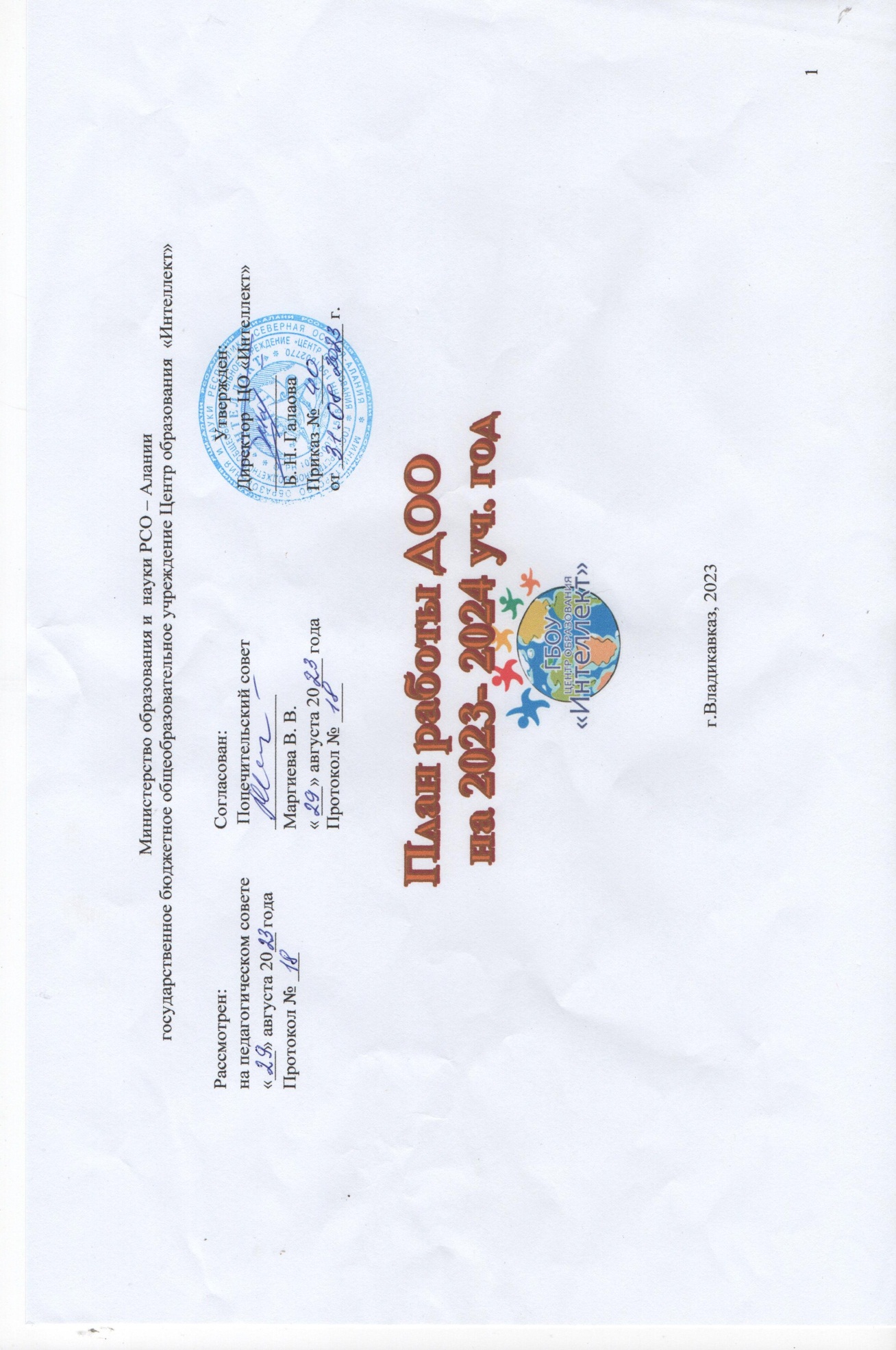 Полное наименованиеГосударственное бюджетное общеобразовательное учреждение Центр образования «Интеллект», дошкольный уровень образованияСокращенное наименование учрежденияГБОУ ЦО «Интеллект»Исполнительный органДиректор ГБОУ ЦО «Интеллект»Б. Н. ГалаоваТип образовательной организацииОбщеобразовательная организацияОрганизационно - правовая формаГосударственная организацияЮридический адрес ГБОУ ЦО «Интеллект»г. Владикавказ, ул. Морских Пехотинцев, д. 7 «а»Форма обученияОчная Нормативный срок обучения4 годаЯзыки, на которых осуществляетсяобразование (обучение)Русский языкРежим работы годовой цикл: круглогодичнорежим работы групп: 12 часовпри пятидневной рабочей неделеКоличество дошкольных групп 28 групп общеразвивающей направленностиКоличество воспитанников507 воспитанников Морских Пехотинцев 7 «А»386 воспитанников Весенняя 13 «В»Образовательный уровень педагогических кадровОбразовательный уровень педагогических кадровОбразовательный уровень педагогических кадровОбразовательный уровень педагогических кадровОбразовательный уровень педагогических кадровОбразование2020-2021 учебный  год2020-2021 учебный  год2021-2022 учебный  год2021-2022 учебный  годОбразованиеКоличество человекКоличество человекКоличество человек%Высшее887,5%1067%Среднее - специальное7%533%Среднее0%0%Уровень квалификации педагогических кадровУровень квалификации педагогических кадровУровень квалификации педагогических кадровУровень квалификации педагогических кадровУровень квалификации педагогических кадровКвалификационная категория 2022-2023 учебный  год2022-2023 учебный  год2022-2023 учебный  год2022-2023 учебный  годКвалификационная категория Количество человек%Количество человек%Высшая960%960%I кв. кат.533%640%Соответствие занимаемой должности17%00%Стаж работы педагогических кадров Стаж работы педагогических кадров Стаж работы педагогических кадров Стаж работы педагогических кадров Стаж работы педагогических кадров Стаж2021-2022 учебный  год2021-2022 учебный  год2022-2023 учебный  год2022-2023 учебный  годСтажКоличество человек%Количество человек%До 5 лет5314%17%От 5 до 10 лет5316%26%От 10 до 15 лет3193%19%15 лет и более3192%18%№ФИОдолжностьАлборова Зоя СлавиковнавоспитательАлборова Маргарита АлександровнаПедагог-психологГабуева Залина ГеннадьевналогопедГалаова Маргарита АртуровналогопедКочиева Анна АйнидиновнавоспитательНаниева Алена СуликоевнавоспитательНемерюк Марина ВасильевнавоспитательЦарахова Карина ТамерлановнавоспитательТанделова ИринаПетровнавоспитательВид  помещенияОсновное  предназначение Оснащение Методический  кабинетПедагогические советы, консультации, беседы Библиотека педагогической, справочной и детской литературы; копилка педагогического опыта коллектива; необходимый наглядный материал. Музыкально-физкультурный зал ООД, досуги и развлечения, праздники, открытые просмотры. ООД, спортивные праздники, эстафеты, досуги и развлечения, открытые просмотры, индивидуальная работа Созданы условия для музыкально – ритмической деятельности (зал оснащен необходимым инвентарем), наличие музыкальных инструментов. Зал полностью оснащен необходимым спортивным оборудованием и инвентарем Коридоры ДОИнформационно-просветительская работа, наглядно-информационные материалы, выставки детского творчества. Стенды, предметы интерьера, средства безопасности «Зеленая  зона»  участка ДОПрогулки, экскурсии, занятия физической культурой, игры, развлечения, досуги. Дорожки, площадки для прогулок (оснащены безопасными малыми формами для спортивных и подвижных игр), спортивная площадка (оснащена спортивным оборудованием); зеленые насаждения (деревья, кусты, цветники, грядки).  Групповые  комнатыНОД  и повседневная деятельность детей в дошкольном учреждении  Необходимое оборудование для НОД, самостоятельной игровой деятельности, уголки предметно-развивающей среды, игровой материал Спальное помещениеДневной сон, гимнастика после сна.  Спальная мебель, физкультурное оборудование для гимнастики после сна, массажные дорожки для предупреждения плоскостопия. Приемная  комната  (раздевалка)Прием детей, информационно-просветительская работа с родителями, выставки детского творчества  Детская мебель: шкафчики, скамьи; предметы интерьера, стенды Кабинет педагога-психолога, учителя -логопедаПсихолого-педагогическая диагностика, индивидуальные консультации, занятия с логопедом (индивидуальные /групповые) в соответствии с ЦМПКА, и по решению внутреннего психолого- педагогического консилиума ОО (дети с временными трудностями)    Детская мебель, журнальный стол, стул, стимулирующий материал для психолого-педагогического обследования воспитанников.Игровой материал, развивающие игры№Наименование и содержание деятельностиОтветственныеСроки  Отметка о выполнении1.Повышение квалификации и профессионального мастерства1.1Повышение деловойквалификации1.1.1Курсы повышения квалификации и профессиональной переподготовки в очном и дистанционном формате, в частности  на базе СОРИПКРО г. Владикавказа.Старший воспитатель1.1.2Совершенствование компетенции в области содержания требований и особенностей организации образовательного процесса на уровне дошкольного образования в соответствии с ФОП ДО (внедрение ФОП ДО)Старший воспитатель1.1.3Курсы повышения квалификации, вебинары здоровьесберегающим технологиям,  по плаванию Старший воспитатель1.1.4Курсы повышения квалификации, вебинары по гражданско-патриотическому, духовно-нравственному развитию дошкольниковСтарший воспитатель1.2Подготовка к аттестации и аттестация1.2.1Индивидуальная работа с аттестуемыми по составлению портфолио, представление на педагогического работника и оформление документовСтарший воспитатель1.2.2Корректировка плана аттестации педагогических работников на квалификационные категории,соответствие занимаемой должностиСтарший воспитатель1.2.3Обеспечение прохождения процедуры аттестации в новых условиях. Ознакомление с формами документации и оказание методической помощи в обобщении педагогического опытаСтарший воспитатель1.2.4Презентация опыта работыаттестуемых педагоговСтарший воспитатель1.3Методические объединения, конференции, круглые столы 1.3.1Для учителя-логопедаСтарший воспитатель 1.3.2Для воспитателей старшего дошкольного возраста.Старший воспитатель1.3.3Для педагога-психологаСтарший воспитатель1.3.4Для воспитателей младшего дошкольного возраста.Старший воспитатель1.3.5Для старшего воспитателяСтарший воспитатель1.3.6Для инструктора по физической культуреСтарший воспитатель1.3.7Для музыкального руководителяСтарший воспитатель1.3.8Для воспитателей раннего дошкольного возрастаСтарший воспитатель1.4Самообразование педагогов1.4.1Тема: «Моя малая Родина, Владикавказ» (часть, формируемая участниками образовательных отношений, региональный компонент) Старший воспитатель, воспитатели групп1.4.2Тема: «Зимние забавы» область физического развития детей среднего дошкольного возрастаСтарший воспитатель, инструктор по физической культуре1.4.3Тема: «В гостях у сказки» область речевого развития детей младшего дошкольного возрастаСтарший воспитатель1.4.4Тема: «Развитие познавательных способностей детей в процессе двигательной активности» область познавательного развития детей старшего дошкольного возрастаСтарший воспитатель1.4.5Тема: «Музыка и здоровье» область художественно- эстетического развития детей старшего дошкольного возрастаСтарший воспитатель, музыкальный руководитель1.4.6Тема: «Культурные традиции республики Алания»область социально- коммуникативного развития детей старшего дошкольного возрастаСтарший воспитатель, воспитатели групп1.4.7Тема: «Мусор- враг природы»область познавательного развития детей среднего возрастаСтарший воспитатель1.4.8Тема : «Путешествие в страну эколят- дошколят»  область познавательного развития детей старшего дошкольного возрастаСтарший воспитатель1.4.9Тема :«Формирование у детей дошкольного возраста ценностей здорового образа жизни в различных видах деятельности» старшего дошкольного возрастаСтарший воспитатель, воспитатели групп1.4.10Тема: «Здоровьесберегающие технологии в развитии речи детей старшего  дошкольного возраста»Учитель-логопед1.4.11Тема: «Развитие математических способностей детей младшего дошкольного возраста через игровую деятельность»Воспитатели групп2.Организационно- педагогическая работа2.1Система методической поддержки педагогов, с использованием разнообразных форм методической работыСтарший воспитатель2.1.1Изучение уровня профессионального мастерства педагогов.Старший воспитатель2.1.1.1Анкетирование:«Определение профессиональных затруднений педагога»Старший воспитатель2.1.1.2Собеседование с педагогамиСтарший воспитатель, воспитатели групп2.1.1.3Составление проблемной карты педагоговСтарший воспитатель, воспитатели групп2.1.2Изучение нормативных документов.Старший воспитатель, воспитатели групп2.1.2.1СП 2.4.3648-20 "Санитарно-эпидемиологические требования к организациям воспитания и обучения, отдыха и оздоровления детей и молодежи"Постановление Главного государственного санитарного врача РФ от 28.09.2020 № 28(с изменениями)Старший воспитатель2.1.2.2СанПиН 2.3/2.4.3590-20 "Санитарно-эпидемиологические требования к организации общественного питания населения"Постановление Главного государственного санитарного врача РФ от 27.10.2020 № 32(с изменениями)Старший воспитатель2.1.2.3Указ Президента РФ от 9 ноября 2022 г. № 809 “Об утверждении Основ государственной политики по сохранению и укреплению традиционных российских духовно-нравственных ценностей»Старший воспитатель2.1.2.4Приказ Минпросвещения России от 25.11.2022 № 1028 "Об утверждении федеральной образовательной программы дошкольного образования" (Зарегистрировано в Минюсте России 28.12.2022 N№71847)Старший воспитатель2.1.3Круглый стол2.1.3.1«Создание предметно- пространственной среды в соответствии с требованиями Федеральной образовательной программы дошкольного образования»Старший воспитатель2.1.3.2«Роль сохранения национальных традиций в воспитании патриотизма детей дошкольного возраста»Воспитатели старших групп2.1.3.3«Современные подходы к организаций физкультурно-оздоровительной работы, в ДОО с учетом интеграции детских видов деятельности»Воспитатели групп2.1.4Консультации.2.1.4.1"Патриотическое воспитание детей в дошкольных группах"Воспитатели групп2.1.4.2"Дошкольникам о юных защитниках Отечества"Воспитатели групп2.1.4.3«Организация центров по нравственно-патриотическому воспитанию в группах ДО»Воспитатели групп2.1.4.4«Интеграция образовательных областей в процессе физического развития дошкольников.»Воспитатели групп, инструктор по физической культуре2.1.4.5«Игровой стретчинг, как способ повышения интереса у детей к физкультурным занятиям»Инструктор по физической культуре2.1.4.6«Кинезиология, как оздоровительная форма,применяемая в психическом  и физическом оздоровлении дошкольников»Инструктор по физической культуре2.1.5Консультации для воспитателей  групп раннего  возраста:2.1.5.1Дидактическая игра как средство сенсорного воспитания детей раннего возрастаСтарший воспитатель2.1.5.2Планирование индивидуальной работы с детьми и родителямиСтарший воспитатель2.1.5.3«Как развивать способность у детей по созданию игрового сюжета»Старший воспитатель2.1.6Консультации для воспитателей детей младшего дошкольного возраста:2.1.6.1Формирование у детей познавательного интереса к русской народной культуре через ознакомление с народными промыслами Северной ОсетииСтарший воспитатель2.1.6.2Развитие связной речи в совместной деятельности детей и педагогаСтарший воспитатель2.1.6.3Подвижные игры – как средство формирования здорового образа жизниСтарший воспитатель, инструктор по физкультуре2.1.7Консультации для воспитателей детей старшего дошкольного возраста.2.1.7.1«Воспитание духовно-нравственных качеств личности детей старшего дошкольного возраста в процессе взаимодействия ДОО и семьиСтарший воспитатель2.1.7.2Психологическая готовность ребенка к школе: что это?Старший воспитатель2.1.7.3Изобразительное творчество и игра в пространстве музеяСтарший воспитатель2.1.8Консультации для малоопытных педагогов2.1.8.1Индивидуальная работа с дошкольникомСтарший воспитатель2.1.8.2Организация предметно-пространственной среды как стимула всестороннего развития ребенкаСтарший воспитатель2.1.9Семинар- практикум2.1.9.1«Воспитание патриотических чувств у старших дошкольников на героических примерах Великой отечественной войны»Старший воспитатель2.1.9.2«Воспитание у ребенка любви и привязанности к семье, родному дому, детскому саду, родной улице, городу»Старший воспитатель2.1.6.3Духовно – нравственное воспитание посредством осетинских народных сказокВоспитатели старших групп2.1.9.4«Укрепление здоровья детей, обогащение их двигательных навыков и умений посредством игровых ритмических упражнений»Инструктор по физической культуре2.1.9.5«Народная игра как фактор физического развития и здоровья малышей»Инструктор по физической культуре, воспитатели старших групп2.1.9.6Роль организации проведения  прогулки в зимний период для формирования здорового образа жизни детейВоспитатели старших групп2.1.10Мастер- классы2.1.10.1«Приобщение дошкольников к здоровому образу жизни»Инструктор по физической культуре2.1.10.2«Значение артикуляционной гимнастики для дошколят»Учитель-логопед2.1.10.3«Благоприятная психологическая среда  в дошкольном учреждении для укрепления психического здоровья дошкольников. Оздоровительные игры для дошкольников.»Педагог-психолог2.1.11Методические советы2.1.11.1Внедрение в практику работ дошкольных групп ФОП ДО: вопросы и ответыСтарший воспитатель2.1.11.2Организация оздоровительной работы с детьми в летний периодИнструктор по физической культуре2.1.11.3«Подход педагога к проблемам психологического здоровья детей дошкольного возраста ДОО».Педагог-психолог2.1.12Проектная  деятельность2.1.12.1Проект в старшей группе « Первые шаги в ГТО»Старший воспитатель2.1.12.2Проект « Азбука здоровья и развития».(Организация физкультурно – оздоровительной работы с детьми среднего дошкольного возраста посредствам проектной деятельности ).Старший воспитатель, воспитатели групп2.1.11.3Проект «Хоровод дружбы» по изучению культуры народов России.Старший воспитатель, воспитатели групп2.2Работа творческих групп2.2.1Творческая группа по внедрению содержания ФОПСтарший воспитатель2.2.2Творческая группа«Финансовая грамотность»Старший воспитатель2.2.3Творческая группа по организации опытно- экспериментальной работы Старший воспитатель2.3Подготовка и проведение педагогических советов2.3.1Педагогический совет №1Основные направления работы ДОО на 2023-2024 уч. годСтарший воспитатель2.3.1.1Итоги комплексной проверки групп и специализированных кабинетов на готовность к новому учебному году.Старший воспитатель2.3.1.2Утверждение годового плана.Старший воспитатель2.3.1.3Итоги летне-оздоровительной работы с детьми.Старший воспитатель2.3.1.4Утверждение тем самообразования педагоговСтарший воспитатель2.3.2Педагогический совет №2«Реализация принципа интеграции оздоровительной деятельности, как средство совершенствования физического и психического  развития дошкольников».Старший воспитатель2.3.2.1Здоровьесбережение в ДОО: планирование, отражение принципа интеграции, создание условий в группахИнструктор по физической культуре2.3.2.2Использование  малых фольклорных форм в оздоровительной деятельности как один из факторов модернизации системы физкультурно – оздоровительной работы в детском садуИнструктор по физической культуре2.3.2.3Формирование основ здорового образа жизни в процессе формирования культурно – гигиенических навыков дошкольников Инструктор по физической культуре, воспитатели групп2.3.2.4Динамическая пауза «Кинезиологическая гимнастика».Инструктор по физической культуре2.3.2.5Формирование у детей осознанного отношения к своему здоровью на занятиях по физической культуре, с использованием основ безопасности жизниИнструктор по физической культуре, воспитатели групп2.3.2.6Выступления из опыта работы .«Интеграция физкультурно – оздоровительной работы  в разных видах деятельности»Инструктор по физической культуре, воспитатели групп2.3.2.7Результаты тематического контроля «Реализация принципа интеграции оздоровительной деятельности, как средство совершенствования физического развития и укрепления здоровья дошкольников».Инструктор по физической культуре2.3.3Педагогический совет №3«Воспитание у детей дошкольного возраста чувства патриотизма и уважения к культурному наследию Северной Осетии через разнообразные виды детской деятельности».Старший воспитатель2.3.3.1Воспитание ценностных ориентиров личности дошкольников средствами патриотического воспитания (итоги тематического контроля)Воспитатели групп2.3.3.2Формирование любви к Родине через любовь к природе родного края.Воспитатели групп2.3.3.3Воспитание у детей представлений о том, что люди на земле должны жить в мире и дружбе.Воспитатели групп2.3.3.4Педагогический тренинг «Эффективные формы работы по формированию у детей дошкольного возраста нравственно - патриотических качеств»Педагог-психолог 2.3.3.5Система работы по развитию у детей любви и заботы о родном городе Владикавказ.Старший воспитатель2.3.3.6Деловая игра КВН «Ознакомление детей с родным городом». (Н.С. Голицына с. 27-28).Старший воспитатель2.3.4Педагогический совет №4«Итоги воспитательно-образовательной работы за 2023-2024 уч. год»Старший воспитатель2.3.4.1Анализ выполнения программы по воспитанию и обучению за год.Старший воспитатель2.3.4.2Итоги обследования детей на готовность к школе. (отчет специалистов)Педагог-психолог2.3.4.3Итоги работы по укреплению и сохранению здоровья детей, формирование бережного отношения к их здоровью.Старший воспитатель, инструктор по физической культуре2.3.4.4Задачи ГБОУ на 2024-2025 учебный год. Утверждение проекта годового плана.Старший воспитатель2.3.4.5Утверждение плана летней оздоровительной работы.Старший воспитатель2.4Изучение, обобщение, внедрение, распространение передового педагогического опыта2.4.1Мастер- класс для педагогов          «Роль Родины очень ответственна»Старший воспитатель2.4.2Семинар- практикум «Организация прогулки»Воспитатели групп2.4.3Мастер- класс «Сказка о веселом язычке»Учитель-логопед2.4.4«Формирование детского дошкольного коллектива как одно из условий психологической безопасности образовательной среды»Педагог-психолог2.4.5Семинар- практикум «Электронное портфолио педагога»Старший воспитатель2.4.6Мастер – класс для педагогов «Детская йога. Развитие. Гармония. Радость»Инструктор по физической культуре2.5.Участие в конкурсах и смотрах 2.5.1Профессиональные2.5.1.1Конкурсы и проекты  ГМЦ г. ВладикавказСтарший воспитатель2.5.1.2Всероссийские конкурсыСтарший воспитатель2.5.2Конкурсы для дошкольниковСтарший воспитатель2.5.2.1Конкурсы и проекты  ГМЦ г. ВладикавказСтарший воспитатель2.5.2.2Всероссийские конкурсыСтарший воспитатель2.6Оснащение и пополнение материалами методического кабинетаСтарший воспитатель2.6.1Выставки в методическом кабинете.Старший воспитатель2.6.1.1Правила ПДДВоспитатели групп2.6.1.2«День города Владикавказа»Воспитатели групп2.6.1.3К педсоветам.Старший воспитатель2.6.1.4К тематическим проверкамСтарший воспитатель2.6.1.5К памятным датам.Воспитатели групп2.6.1.7По материалам методических объединений округаСтарший воспитатель2.6.1.8Новинки методической литературы.Старший воспитатель2.6.2Составить:Старший воспитатель, Педагог-психолог2.6.2.1Перспективный план по вопросам нравственного воспитания дошкольников (система совместной деятельности  взрослых и детей игр и других форм работы с учетом возраста детей).Старший воспитатель, Педагог-психолог2.6.2.2Планы по реализации проектной деятельностиВоспитатели групп2.6.3Подобрать:2.6.3.1Анкеты; материалы для информационных проспектов, знакомящих родителей с особенностями патриотического воспитания дошкольников на современном этапе.Старший воспитатель2.6.3.2Методические материалы для дошкольников по истории Северной ОсетииВоспитатели групп2.6.3.3Подобрать сборник консультаций для родителей и педагогов по физическому воспитаниюИнструктор по физической культуре2.6.4Систематизировать:2.6.4.1«Система работы детского сада по вопросам патриотического воспитания»Старший воспитатель2.6.4.2«Диагностические материалы»Педагог-психолог2.6.5Изготовить:2.6.5.1Альбомы «Мой Владикавказ» Воспитатели групп старшего дошкольного возраста 2.6.5.2Альбом «Наш район» Воспитатели групп младшего дошкольного возраста2.6.5.3Символы – эмблемы для ОБЖ и ПДДПедагог-психолог2.6.5.4Стенд «Мы дети России»Воспитатели среднего дошкольного возраста 2.6.6Разработать:2.6.6.1Методические рекомендации  «Особенности патриотического воспитания дошкольников на современном этапе» (Гажур Е.М. «С любовью к России»).Старший воспитатель2.6.6.2Статьи по трансляции опыта.Старший воспитатель2.6.7Пополнить:2.6.7.1Наглядные и демонстрационные материалы по образовательным областям Старший воспитатель2.6.7.2Видеоматериалами для проведения досугов, направленными на формирование у детей дружеских взаимоотношений, по патриотическому воспитанию.Старший воспитатель2.6.7.3Коллекции в мини-музеиВоспитатели групп2.6.7.4Библиотеку для детей раннего возраста с методическими рекомендациямиВоспитатели групп3Система внутреннего мониторинга3.1Тематический контроль.3.1.1«Воспитание ценностных ориентиров личности дошкольников средствами патриотического воспитания»Старший воспитатель3.1.2Формирование у дошкольников ценностного отношения к здоровому образу жизни в процессе физического воспитанияСтарший воспитатель3.2Сравнительный контроль.3.2.1 «Создание условий в дошкольных группах, стимулирующих проявления чувства патриотизма»Старший воспитатель3.2.2Соблюдение режима дня – один из факторов охраны и укрепления здоровьяСтарший воспитатель3.3Оперативный  контроль.Согласно плану3.3.1Содержание книжных и речевых уголков.Старший воспитатель3.3.2Организация работы в театрализованных уголках.Старший воспитатель3.3.3Воспитание культурно-гигиенических навыков в режимных моментах.Старший воспитатель3.3.4Санитарное состояние помещений группыСтарший воспитатель3.3.5Охрана жизни и здоровья дошкольниковСтарший воспитатель3.3.6Выполнение режима дняСтарший воспитатель3.3.7Организация питания в группеСтарший воспитатель3.3.8Организация и проведение утренней гимнастикиСтарший воспитатель3.3.9Организация и проведение закаливающих мероприятийСтарший воспитатель3.3.10Организация и проведение прогулкиСтарший воспитатель3.3.11Соблюдение двигательного режима в группах в течении дняСтарший воспитатель3.3.12Организация совместной и самостоятельной деятельности в утренний период времениСтарший воспитатель3.3.13Организация совместной и самостоятельной деятельности во второй половине дняСтарший воспитатель3.3.14Подготовка воспитателя к занятиямСтарший воспитатель3.3.15Планирование воспитательно-образовательной работы с детьмиСтарший воспитатель3.3.16Организация праздниковСтарший воспитатель3.3.17Оформление и обновление информации в уголке для родителейСтарший воспитатель3.3.18Проведение родительских собраний, других форм организации работы с родителямиСтарший воспитатель3.3.19Содержание предметно- развивающей среды в соответствии с ФГОС ДОСтарший воспитатель3.4Предупредительный контроль.3.4.1Воспитание культурно-гигиенических навыков в режимных моментах.Старший воспитатель3.4.2Эффективность проведения подвижных игр на прогулкеСтарший воспитатель3.5Итоговый контроль3.5.1Качество организации воспитательно- образовательного процесса в дошкольных группахСтарший воспитатель3.6Психолого-педагогический контроль3.6.1Адаптационный периодПедагог-психолог3.6.2Готовность в школеПедагог-психолог3.6.3Обследование речи детейУчитель-логопед3.7Взаимопосещение3.7.1Неделя педагогического мастерства:"Формирование духовно- нравственных чувств дошкольников через ознакомление с народными традициями (промыслами, праздниками) Северной Осетии»Воспитатели групп3.7.2Неделя педагогического мастерства:«Нетрадиционные подходы в физкультурно – оздоровительной работе на занятиях как средство повышения двигательной активности дошкольников»Инструктор по физической культуре3.8Конкурсы 3.8.1Конкурсы и проекты  г. ВладикавказСтарший воспитатель3.8.2Всероссийские конкурсыСтарший воспитатель3.8.3Конкурс на лучшую театральную постановку (русские сказки).Старший воспитатель3.8.4Конкурс на лучшую тематическую экспозицию на участке. (познание)Старший воспитатель3.8.5Конкурс чтецовСтарший воспитатель3.8.6Образовательный квест «Гагаринский марафон»Старший воспитатель3.9Ежегодные мероприятия.3.9.1День знаний.Старший воспитатель3.9.2День городаСтарший воспитатель3.9.3День добрых делСтарший воспитатель3.9.4Неделя финансовой грамотности (старший дошкольный возраст)Воспитатели старших групп3.9.5День воспитателя и всех дошкольных работниковСтарший воспитатель3.9.6Международный день пожилого человека.Старший воспитатель3.9.7День народного единстваСтарший воспитатель3.9.8День рождения Деда морозаСтарший воспитатель3.9.9День матери.Старший воспитатель3.9.10Осенний бал.Старший воспитатель3.9.11«День рождения   К.Л. Хетагурова»Старший воспитатель3.9.12Праздник ХӕдзаронтӕСтарший воспитатель3.9.13Новогодний карнавал.Воспитатели групп3.9.14День Защитника Отечества.Старший воспитатель3.9.15Масленица.Старший воспитатель3.9.16День осетинского языка и литературыСтарший воспитатель3.9.17День памяти А.С. ПушкинаСтарший воспитатель3.9.18Международный женский день.Старший воспитатель3.9.19Международный день театраСтарший воспитатель3.9.20День смехаСтарший воспитатель3.9.21Неделя здоровьяИнструктор по физической культуре3.9.22Неделя безопасностиСтарший воспитатель3.9.23Неделя игры и игрушкиСтарший воспитатель3.9.24Неделя зимних игр и забавСтарший воспитатель3.9.25День космонавтикиСтарший воспитатель3.9.26День победы.Старший воспитатель3.9.27Выпускной бал.Старший воспитатель3.9.28Международный день защиты детейСтарший воспитатель3.10Клубный час.3.10.1«Путешествие по правилам дорожного движения»Воспитатели групп3.10.2«Достопримечательности Владикавказа»Воспитатели групп3.10.3«Ключики к здоровью»Инструктор по физической культуре3.10.4«Наша маленькая родина (мой район)»Старший воспитатель3.10.5«Город профессий»Старший воспитатель3.10.6«Народы юга России (приметы, обычаи)»Воспитатели групп3.10.7«Животный мир нашего края»Воспитатели групп3.10.8«В гостях у русских народных сказок»Воспитатели групп3.10.9«Цветочная феерия»Воспитатели групп3.11Смотры - конкурсы.3.11.1«Фестиваль военно-патриотической песни»Воспитатели групп, музыкальный руководитель3.11.2«Веселые старты»Воспитатели групп, инструктор по физической культуре3.12Выставки детского творчества.3.12.1«Мой родной Владикавказ» (выставка детских работ)Воспитатели групп3.12.2«Осетинский язык» (выставка совместных детско-родительских работ)Воспитатели групп3.12.3«В стране Листопадии» (выставка совместных детско-родительских работ)Воспитатели групп3.12.4«Зимняя сказка в нашем городе» (выставка детских работ)Воспитатели групп3.12.5Выставка "Куклы наших предков"Воспитатели групп3.12.6«В мире русской литературы» (выставка детских работ)Воспитатели групп3.12.7«Тайна третьей планеты»  (выставка совместных детско-родительских работ)Воспитатели групп3.12.8«Память Победы» (выставка детских работ)Воспитатели групп3.12.9«Моя безопасность» (выставка детских работ)Воспитатели групп3.12.10«Мое здоровье» (выставка детских работ)Воспитатели групп3.12.11Выставка "Фейерверк фантиков"Воспитатели групп 3.13Выставки и экспозиции в мини-музее в дошкольных группах:3.13.1Музей «Академия здоровья»Воспитатели групп3.13.2Патриотический уголок.Воспитатели групп3.14Экологические акции:3.14.1«Самый красивый и чистый участок»Воспитатели3.14.2«Покормите птиц зимой»Воспитатели3.14.3Совместная акция детей  и взрослых по озеленению «Цветущий детский сад»Воспитатели3.15.Праздники, досуги, развлечения.3.15.1День знаний.Воспитатели групп3.15.2Осенний бал.Воспитатели групп3.15.3День рождения   К.Л. ХетагуроваСтарший воспитатель, учитель осетинского языка3.15.4Праздник ХӕдзаронтӕСтарший воспитатель, учитель осетинского языка3.15.5Новогодний карнавал.Воспитатели групп3.15.6День российской науки (8 февраля).Старший воспитатель3.15.7День защитника ОтечестваИнструктор по физической культуре3.15.8«Масленица»Воспитатели групп3.15.98 мартаВоспитатели групп3.15.10День космонавтики.Воспитатели групп3.15.111 мая: Праздник Весны и ТрудаВоспитатели групп3.15.129 маяВоспитатели групп3.15.13День детских общественных организаций России (19 мая)Старший воспитатель3.15.14День осетинского языка и литературыСтарший воспитатель3.15.15Выпускной бал.Воспитатели групп3.15.16День русского языка (6 июня)Воспитатели групп3.15.17 День России (12 июня)Воспитатели групп3.15.18             День памяти и скорби (22 июня)Воспитатели групп3.15.19Спортивно-музыкальный праздник «День детей»Воспитатели групп, инструктор по физической культуре3.15.20Театрализованные представления.Воспитатели групп3.15.21Спортивные эстафеты.Воспитатели групп3.15.22Музыкальные досуги.Воспитатели групп3.15.23День здоровьяВоспитатели групп, инструктор по физической культуре4.Взаимодействие в работе с семьей, школой и другими организациями4.1Повышение педагогической компетентности родителей4.1.1Знакомство с дошкольными группами и их работой.Старший воспитатель, воспитатели групп4.1.1.1Создание рекламных буклетов.Воспитатели групп, Старший воспитатель4.1.1.2Сайт школы.Старший воспитатель4.1.1.3Знакомство родителей с нормативными документами и локальными ГБОУ ЦО «Интеллект», с кружками дополнительного образования.Старший воспитатель4.1.1.4Комплексное анкетирование родителей по выявлению потребностей в услугах для обучающихся ДОСтарший воспитатель4.1.2Выработка стиля взаимодействия детей и взрослых.4.1.2.1Организация викторин, спортивных праздников, дней открытых дверей, выставок детского художественного творчества.ВоспитателиСтарший воспитатель4.1.2.2Экскурсии в школу и к школе.Воспитатели подготовительных к школе групп4.1.3Анкетирование и опросы4.1.3.1Культура здоровья вашей семьи (анкетирование)Старший воспитатель, Воспитатели групп4.1.3.2«Как говорит ваш ребенок» (опрос)Воспитатели групп4.1.3.3Что вы знаете об ОБЖ? (анкетирование)Воспитатели групп4.1.3.4Оценка качества образования (анкетирование)Старший воспитатель4.1.4Наглядная информация4.1.4.1Маршрут выходного дняВоспитатели групп4.1.4.2Развиваем логическое мышление ребенкаВоспитатели групп4.1.4.3Как рассматривать картину с ребенкомВоспитатели групп4.1.4.4Воспитание у детей заботливого отношения к животнымВоспитатели групп4.1.4.5Правила безопасного поведенияВоспитатели групп4.1.4.6Организация домашнего чтенияВоспитатели групп4.1.5Консультации4.1.5.1Особенности адаптации к условиям детского садаПедагог-психолог4.1.5.2Роль семьи в формировании духовно-нравственной личностиВоспитатели групп4.1.5.3Воспитание безопасного поведения у детейВоспитатели групп4.1.5.4Использование игровых технологий в процессе экологического воспитания дошкольников  Воспитатели групп4.1.5.5В музей с ребенкомВоспитатели групп4.1.5.6Использование игр и игровых упражнений в домашних условиях для развития речи детейУчитель-логопед4.1.5.7Развитие музыкальных способностей детей с использованием осетинских народных песенМуз. руков4.1.5.8Учите детей трудитьсяВоспитатели групп4.1.5.9«Если ребенок не говорит»«Скоро в школу».Учитель-логопед4.1.5.10«Режим дня»«У меня игрушки есть - всех не перечесть».Воспитатели4.1.5.11Консультативно-правовой пункт «Служба правовых знаний»Все специалисты4.1.5.12Индивидуальные консультации специалистов по запросам родителей.Все специалисты4.1.5.13Телефон доверия.ВоспитателиСтарший воспитатель4.1.5.14Почтовый ящик.«Родители спрашивают - мы отвечаем».ВоспитателиСтарший воспитатель4.1.5.15Электронная почта:«Вопрос - ответ».ВоспитателиСтарший воспитатель 4.1.6Семинары, практикумы, тренинги4.1.6.1Практикум «Сохранение здоровья семьи без лекарств»Инструктор по физической культуре4.1.6.2Практикум «Артикуляционная гимнастика для развития речи детей»Учитель-логопед4.1.6.3Семинар-практикум «Как отвечать на детские вопросы?»Педагог-психолог4.1.7Родительские собрания4.1.7.1Общие родительские собрания:- Все о образовательной программе ДО- Улица и детиВоспитатели групп4.1.7.2Групповые родительские собрания для группы раннего возраста:- Дети двухлетнего возраста.- Живу по расписанию.Воспитатели групп4.1.7.3Групповые родительские собрания для младших и средних групп:- Закаливание.- Дети с повышенной активностью.- Развитие словарного запаса детей дошкольного возраста посредством речевых игр.Воспитатели групп, Педагог-психолог4.1.7.4Групповые родительские собрания для старших и подготовительных групп:- Внимание - опасно!- Приобщение к осетинской культуре посредством посещения музеев, театров.- Будущий первоклассник.Воспитатели групп, Педагог-психолог4.1.8Информационные буклеты4.1.8.1Элементы здорового образа жизниВоспитателиСтарший воспитатель4.1.8.2Музеи и театры г. Владикавказ для детейВоспитателиСтарший воспитатель4.1.8.3Как говорить правильно?ВоспитателиСтарший воспитатель4.1.8.4Как вести себя в опасной ситуации?Воспитатели групп4.1.8.5Учите детей общатьсяВоспитатели групп4.1.8.6Круг домашнего чтенияВоспитатели групп4.1.9Другие формы работыВоспитатели групп4.1.9.1Копилка семейного здоровья (вернисаж семейных фотографий)Воспитатели групп4.1.9.2Круглый стол «Роль музыкальных занятий в развитии речи детей»Муз. руков4.1.10Становление правильной позиции будущих школьников, обогащение и активизация их умений, помощь родителям в разрешении проблем по подготовке к школе.Педагог-психолог4.1.10.1Анкетирование и тестирование Куда пойдет учиться ваш ребенок? (анкета)Старший воспитатель4.1.10.2Заключение родительских договоров.Директор ГБОУ ЦО «Интеллект»4.1.11Наглядная информация4.1.11.1Что должен знать первоклассник?Педагог-психолог4.1.11.2Что нужно знать о приеме ребенка в 1 класс?Старший воспитатель4.1.11.3Дополнительное образование ребенкаСтарший воспитатель4.1.12Помощь родителям в разрешении проблем по подготовке к школе4.1.12.1Что я знаю о школе?  (тест)Старший воспитатель4.1.12.2Готова ли наша семья к обучению ребенка в школе (тест)Педагог-психолог4.1.12.3Семинар с элементами тренинга «У порога школы»Педагог-психолог4.1.12.4Интеллектуальная игра «Я готов учиться в школе»Старший воспитатель4.1.12.5Досуг «Собираем портфель знаний»Старший воспитатель4.1.12.6Дни открытых дверей  (встречи с педагогами школы, учителями начальной школы,  врачом, психологом, логопедом)Зав. по УВР4.1.12.7Практикум «Готов ли ваш ребенок к поступлению в школу?»Ст.воспитпсихолог4.1.12.8Родительское собрание совместно с учителями «Дорога в школу: проблемы и их решения»Ст.воспитЗаместитель директора4.2Планируемые мероприятия по вопросам преемственности в работе со школой и организациями4.2.1Преемственность в содержании процесса обучения детского сада и начальной школы.4.2.1.1Консультации для воспитателей.Старший воспитатель4.2.1.2Взаимопосещения занятий и уроков учителями начальной школы и воспитателями ГБОУ ЦО «Интеллект» с целью знакомства с формами и методами обучения и воспитания.Старший воспитатель4.2.1.3Обследование выпускников дошкольных групп на готовность к обучению в школе. Заполнение индивидуальных карт развития ребенка.Старший воспитатель4.2.1.4Анализ адаптации выпускников дошкольных групп к условиям школы.Педагог-психолог4.2.1.5Анализ успеваемости выпускников дошкольных групп за учебный год.Старший воспитатель4.2.1.6Совместный педагогический совет.Старший воспитатель4.2.1.7Индивидуальные консультации по вопросам подготовки ребенка к школе.Старший воспитатель, Педагог-психолог4.2.1.8Дни открытых дверей (встречи с педагогами дошкольных групп, учителями начальной школы, врачом, психологом, логопедом).Старший воспитатель4.2.1.9Подготовка памяток и советов.- Ребенок не хочет читать. Что делать?- Скоро в 1 класс!- Как помочь ребенку побороть страх перед школой?Старший воспитатель, Педагог-психолог4.2.2Выработка стиля взаимодействия детей и взрослых.4.2.2.1Организация викторин, спортивных соревнований, дней открытых дверей, выставок детского художественного творчества первоклассников и детей старшего дошкольного возраста.Старший воспитатель, заместитель директора4.2.2.2Экскурсии в школу (библиотека, класс, физкультурный зал, компьютерный класс)Старший воспитатель, заместитель директора4.2.2.4Экскурсия в музей школыСтарший воспитатель, заместитель директора4.2.2.5Экскурсия в детскую библиотеку Старший воспитатель, заместитель директора4.2.2.6Экскурсия в Парк совместно с учениками 1 классаВоспитатели групп4.2.3Связи с общественными организациями.4.2.3.1Районная управа Старший воспитатель4.2.3.2ОВД Старший воспитатель4.2.3.3Поликлиника Старший воспитатель4.2.3.4Детская библиотекаСтарший воспитатель4.2.3.5ДК Старший воспитатель5.Административно-хозяйственная работа.5.1Приобретение игрового оборудования для групп.Старший воспитатель5.2Приобретение игровой мебели.Старший воспитатель5.3Пошив танцевальных костюмов.Воспитатели групп5.4Благоустройство территорииВоспитатели групп5.5Приобретение новинок методической литературы.Старший воспитатель